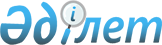 О признании утратившими силу некоторых постановлений акимата Уилского районаПостановление акимата Уилского района Актюбинской области от 25 января 2021 года № 4. Зарегистрировано Департаментом юстиции Актюбинской области 26 января 2021 года № 8026
      Примечание ИЗПИ!

      Настоящее постановление вводится в действие с 01.01.2021.
      В соответствии со статьями 31, 37 Закона Республики Казахстан от 23 января 2001 года "О местном государственном управлении и самоуправлении в Республике Казахстан" акимат Уилского района ПОСТАНОВЛЯЕТ:
      1. Признать утратившими силу следующие постановления акимата Уилского района:
      1) постановление акимата Уилского района от 2 марта 2020 года № 36 "Об утверждении государственного образовательного заказа на дошкольное воспитание и обучение, размера родительской платы по Уилскому району" (зарегистрированное в Реестре государственной регистрации нормативных правовых актов за № 6846, опубликованное 10 марта 2020 года в Эталонном контрольном банке нормативных правовых актов Республики Казахстан в электронном виде);
      2) постановление акимата Уилского района от 24 декабря 2020 года № 210 "О внесении изменения в постановление акимата Уилского района от 2 марта 2020 года № 36 "Об утверждении государственного образовательного заказа на дошкольное воспитание и обучение, размера родительской платы по Уилскому району" (зарегистрированное в Реестре государственной регистрации нормативных правовых актов за № 7836, опубликованное 28 декабря 2020 года в Эталонном контрольном банке нормативных правовых актов Республики Казахстан в электронном виде).
      2. Государственному учреждению "Аппарат акима Уилского района" в установленном законодательством порядке обеспечить:
      1) государственную регистрацию настоящего постановления в Департаменте юстиции Актюбинской области;
      2) размещение настоящего постановления на интернет-ресурсе акимата Уилского района после его официального опубликования.
      3. Настоящее постановление вводится в действие с 1 января 2021 года.
					© 2012. РГП на ПХВ «Институт законодательства и правовой информации Республики Казахстан» Министерства юстиции Республики Казахстан
				
      Аким Уилского района 

А. Казыбаев
